Akronim Projektu:	Numer umowy:	Beneficjenci:	Kierownik Projektu:	Data rozpoczęcia:	Data zakończenia:	Spis treści:…….1)2)	a)	b)		-		-2.3.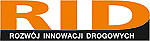 Projekt realizowany w ramach Wspólnego Przedsięwzięcia RID, 
finansowany ze środków Narodowego Centrum Badań i Rozwoju 
oraz Generalnej Dyrekcji Dróg Krajowych i AutostradProjekt realizowany w ramach Wspólnego Przedsięwzięcia RID, 
finansowany ze środków Narodowego Centrum Badań i Rozwoju 
oraz Generalnej Dyrekcji Dróg Krajowych i AutostradWynik z osiągniętego etapu/etapów prac nad Projektem będącym przedmiotem umowy pn:…………………………………………………………..